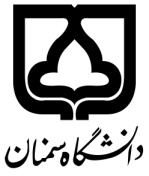 كميته حمايت از پايان‌نامه تحصيلات تكميلي دانشگاه سمنان فرم اعلام منابع مالي هزينه‌هاي انجام پايان‌نامه تحصيلات تكميليعنوان پايان‌نامه:    ...............................................................................................................................................................نام استاد راهنما:  ...................................................                           نام دانشجو: ...........................................................كل هزينه  اجراي پايان‌نامه:  ................................. ريالنحوه تأمين منابع مالي هزينه‌هاي پايان‌نامه: اينجانب ...................................... هيأت علمي دانشكده .......................................... به عنوان استاد راهنماي پايان‌نامه دكتراي آقا/خانم .......................................... با عنوان ...................................................................................................................................................... .......................................................................................................................... با آگاهي كامل، موارد موجود در آيين‌نامه و قرارداد حمايت از پايان‌نامه را پذيرفته و متعهد مي‌شوم در ازاي دريافت مبلغ حمايت مصوب شده كميته حمايت از پايان‌نامه، تعهدات مربوطه را به طور كامل انجام دهم. همچنين كليه حقوق مادي، معنوي و مالكيت دستاورد و محصول فناورانه حاصل از اجراي قرارداد متعلق به كميته حمايت از پايان‌نامه تحصيلات تكميلي است و در صورت تصميم براي استفاده از دستاوردهاي فناورانه قرارداد، ملزم به كسب موافقت كميته (دانشگاه سمنان) مي‌باشم. رديفمحل تأمين هزينه‌هاي پايان‌نامهمبلغ(ريال)توضيحاتجمعجمع